Difficile de se retrouver parmi plusieurs préparations proposées ? Imprimez et remplissez ce petit tableau pour vous aider à choisir !Organisme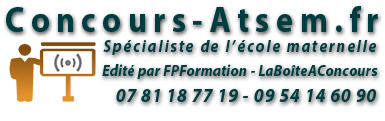 Livre(s)550 pages grand format 21*29.7 (10 volumes réunis en 1)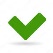 Formation en ligne(plateforme e-learning)24/24, 7j7Durée d’accès à la formationIllimité jusqu’à obtention du concoursDevoirs à correction individualisée4 devoirs à renvoyerPréparation orale2 entretiensDossier sur l’oralPrésentation, techniques, …Nombre d’annales corrigées détaillées+de 85 sujets tous départements et toutes annéesAnnales de la dernière session inclusesAjoutées automatiquement dans la préparationCorrigés officielsInclusConcours blancs20 concours blancsConforme au programme du concoursAvec actualisation en continu selon les nouveaux textesMéthodologie complètePlus de 10 thèmes : l’Atsem, les collectivités, psychologie, …Adapté à chacun 3 formules selon vos besoinsSuivi et disponibilité formateur(s)Mail, forum, Sms, TéléphoneCertification formateur(s)Education nationale et centre de formationExpérience formateur(s)12 ans LaBoiteAConcours, 15 ans CNFPT, 28 ans éducation nationaleAccompagnement personnaliséVia la préparation en ligneCoachingApplication android offerteDossier curriculum vitae & lettre motiv.InclusInscription toute l’annéeSans condition de diplôme ou de stageDiplômé ou remboursé, éligibilité CPF, …Sans  rapport avec le concours Atsem : il n’y a pas de diplôme pour le concours Atsem, cet argument de vente n’est valable que pour un CAP par exemple (dans des conditions strictes qui plus est)Sans  rapport avec le concours Atsem : il n’y a pas de diplôme pour le concours Atsem, cet argument de vente n’est valable que pour un CAP par exemple (dans des conditions strictes qui plus est)Sans  rapport avec le concours Atsem : il n’y a pas de diplôme pour le concours Atsem, cet argument de vente n’est valable que pour un CAP par exemple (dans des conditions strictes qui plus est)Sans  rapport avec le concours Atsem : il n’y a pas de diplôme pour le concours Atsem, cet argument de vente n’est valable que pour un CAP par exemple (dans des conditions strictes qui plus est)Tarif tout compris240 € au total